CO ZROBIMY W MARCU?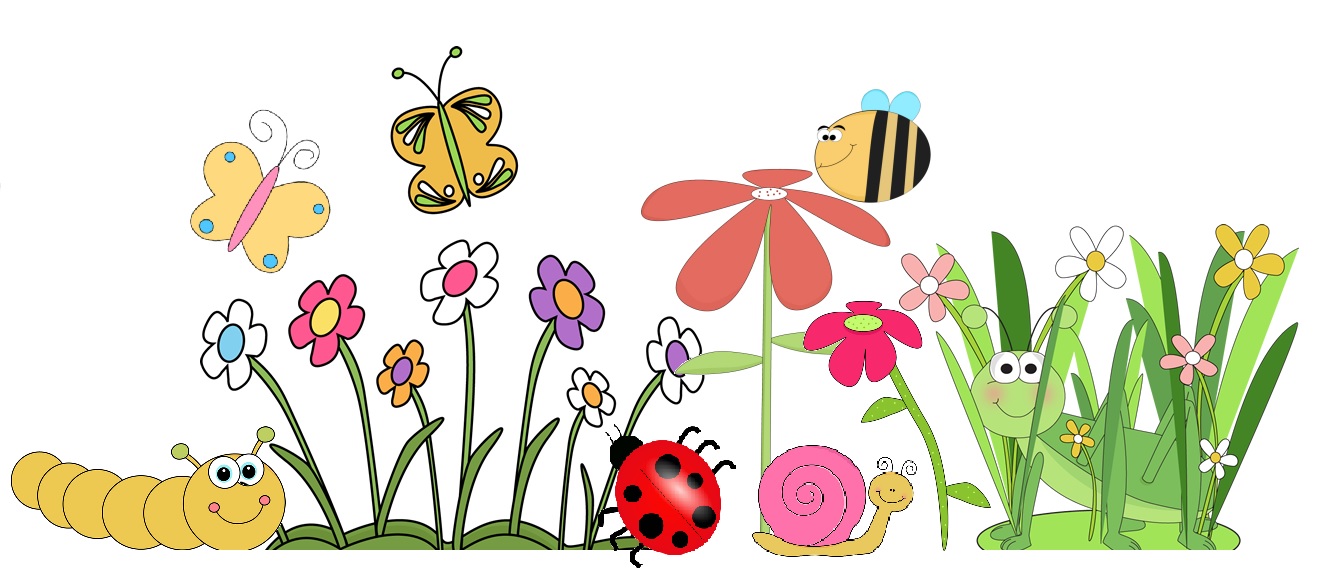 A po lutym marzec spieszy, koniec zimy wszystkich cieszy”„Gdy dzika gęś w marcu przybywa, ciepła wiosna bywa”„Kto w marcu zasieje, ten się na wiosnę śmieje”„W marcu jak w garncu”„Gdy w marcu topnieje, to na wiosnę mróz bieleje”1. Posłuchamy  wierszyków i opowiadań2. Poznamy nazwy zwierząt występujących w Polsce 
i nazwy wybranych zwierząt egzotycznych3. Poznamy oznaki wiosny4. Dowiemy się, czego potrzebują rośliny, żeby się rozwijać5. Zabawimy się przy piosenkach6. Poznamy nowe piosenki i wierszyki 7. Policzymy w zakresie czterech i więcej8. Rozwiniemy umiejętności klasyfikowania i szeregowania9. Pomalujemy słonia gąbką maczaną w farbie10. Ulepimy figurkę dinozaura11. Wykonamy inne prace plastyczneTEMATY KOMPLEKSOWE1. POZNAJEMY ZWIERZĘTA2. BYŁY SOBIE DINOZAURY3. WIOSNA TUŻ – TUŻ4. NADESZŁA WIOSNA Piosenki i wierszyki SKACZE ZAJĄCsł. i muz. B. Forma 1. Skacze zając: kic, kic, kicpomiędzy drzewami.Pobaw się, pobaw siędziś, zajączku z nami.2. Skaczą dzieci: hop, hop, hop,skaczą, jak zające.Wszyscy dziś bawią sięwesoło na łące.PRAWDA, CZY PLOTKA?Prawda to, czy plotka”Tygrys jest krewnym kotka,słoń trzy trąby ma,żyrafa jest wyższa lwa.Zebra ma paski biało – czerwone,delfin macha puszystym ogonem.ZABAWAsł. i muz. B. Forma
 1. Tańczyć wszyscy lubimy,duże koło robimy.Teraz głośno tupiemy,klaskać dobrze umiemy.2. Wiemy, co to jest koło, w nim idziemy wesoło.Na bębenku gra pani,zatańczymy dziś dla niej.SPOTKANIE Z WIOSNĄsł. i muz. B. FormaCiepły wietrzyk powiał dzisiaj, słychać świergot ptaków,a w ogrodzie spotkać możnamiłych przedszkolaków.Ref. Wiosna, wiosna przyszła do nas,bierzmy się za ręce.Pośród młodej, bujnej trawykwiatów coraz więcej.Odbieranie pościeli do prania: 11 i 25 marca. Rodzice dzieci dojeżdżających odbierają osobiście.